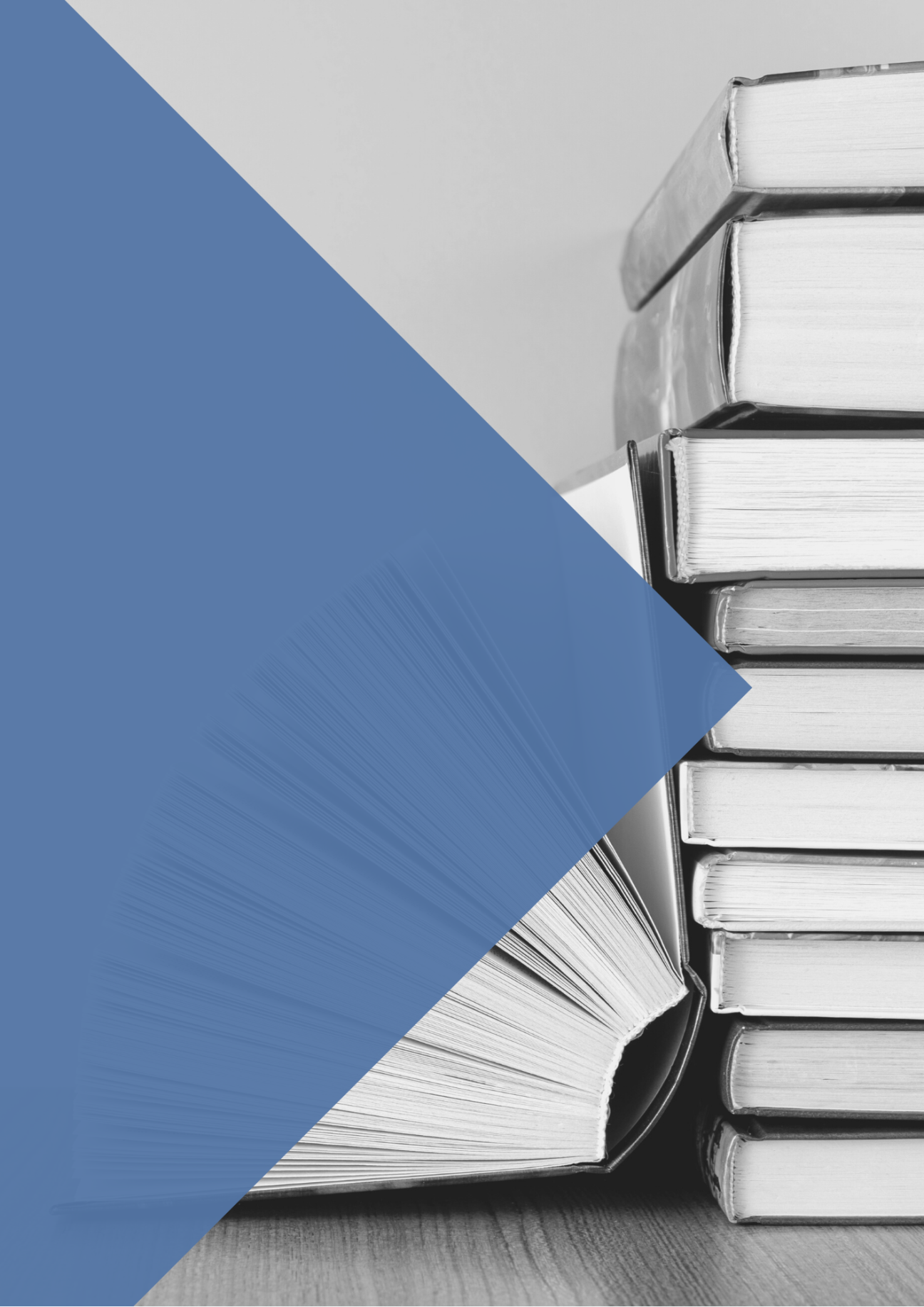 JURISPRUDENCIA (Selección)TJUESentenciasSentencia del Tribunal de Justicia (Sala Sexta), de 2 de septiembre de 2021 (asunto C-371/20, Peek & Cloppenburg KG). «Procedimiento prejudicial — Protección de los consumidores — Directiva 2005/29/CE — Prácticas comerciales desleales — Prácticas comerciales que se consideran desleales en cualquier circunstancia — Prácticas comerciales engañosas — Punto 11, primera frase, del anexo I — Acción publicitaria — Inserción de un contenido editorial en los medios de comunicación para promocionar un producto — Promoción pagada por el mismo comerciante — Concepto de “pago” — Promoción de los productos de la empresa del anunciante y de la sociedad editora de medios de comunicación — “Publirreportaje”».Sentencia del Tribunal de Justicia (Sala Sexta), de 2 de septiembre de 2021 (asunto C-932/19, OTP Jelzálogbnak y otros). «Procedimiento prejudicial — Protección de los consumidores — Cláusulas abusivas — Directiva 93/13/CEE — Artículo 1, apartado 2 — Artículo 6, apartado 1 — Préstamo denominado en moneda extranjera — Diferencia entre el tipo de cambio aplicable en el momento del desembolso del préstamo y el aplicable en el momento de su amortización — Normativa de un Estado miembro que establece la sustitución de una cláusula abusiva por una disposición de Derecho nacional — Posibilidad de que el juez nacional invalide la totalidad del contrato que contiene la cláusula abusiva — Consideración eventual de la protección ofrecida por esta normativa y de la voluntad del consumidor relativa a su aplicación».Sentencia del Tribunal de Justicia (Sala Octava), de 2 de septiembre de 2021 (asunto C-5/20, Vodafone). «Procedimiento prejudicial — Comunicaciones electrónicas — Reglamento (UE) 2015/2120 — Artículo 3 — Acceso a una Internet abierta — Artículo 3, apartado 1 — Derechos de los usuarios finales — Artículo 3, apartado 2 — Prohibición de acuerdos y prácticas comerciales que limiten el ejercicio de los derechos de los usuarios finales — Artículo 3, apartado 3 — Obligación de trato equitativo y no discriminatorio del tráfico — Posibilidad de aplicar medidas razonables de gestión del tráfico — Opción tarifaria adicional de “tarifa cero” — Limitación del anclaje a red».Sentencia del Tribunal de Justicia (Sala Octava), de 2 de septiembre de 2021 (asunto C-34/20, Telekom Deutschland). «Procedimiento prejudicial — Comunicaciones electrónicas — Reglamento (UE) 2015/2120 — Artículo 3 — Acceso a una Internet abierta — Artículo 3, apartado 1 — Derechos de los usuarios finales — Artículo 3, apartado 2 — Prohibición de acuerdos y prácticas comerciales que limiten el ejercicio de los derechos de los usuarios finales — Artículo 3, apartado 3 — Obligación de trato equitativo y no discriminatorio del tráfico — Posibilidad de aplicar medidas razonables de gestión del tráfico — Opción tarifaria adicional de “tarifa cero” — Limitación del ancho de banda».Sentencia del Tribunal de Justicia (Sala Sexta), de 9 de septiembre de 2021 (asuntos acumulados C-33/20, C-155/20 y C-187/20, Volkswagen Bank). «Procedimiento prejudicial — Protección de los consumidores — Directiva 2008/48/CE — Crédito al consumo — Artículo 10, apartado 2  — Datos que deben especificarse en el contrato — Obligación de especificar el tipo de crédito, la duración del contrato de crédito, el tipo de interés de demora y los procedimientos de ajuste del tipo de interés de demora aplicable en el momento de la celebración del contrato de crédito — Modificación del tipo de interés de demora según el cambio del tipo de interés básico determinado por el banco central de un Estado miembro — Compensación debida en caso de reembolso anticipado del préstamo — Obligación de precisar el método de cálculo de la modificación del tipo de interés de demora y de la compensación — Inexistencia de obligación de especificar las posibilidades de resolución del contrato de crédito establecidas en la normativa nacional, pero no previstas por la Directiva 2008/48 — Artículo 14, apartado 1 — Derecho de desistimiento ejercido por el consumidor basado en la falta de información obligatoria con arreglo al artículo 10, apartado 2 — Ejercicio fuera de plazo — Prohibición de que el prestamista pueda invocar una excepción de caducidad o de abuso de Derecho».Sentencia del Tribunal de Justicia (Sala Sexta), de 30 de septiembre de 2021 (asunto C-296/20, Commerzbank AG). «Procedimiento prejudicial — Cooperación judicial en materia civil — Competencia judicial, reconocimiento y ejecución de resoluciones judiciales — Materia civil y mercantil — Convenio de Lugano II — Artículo 15, apartado 1, letra c) — Competencia en materia de contratos celebrados por los consumidores — Traslado del domicilio del consumidor a otro Estado vinculado por el Convenio».Sentencia del Tribunal de Justicia (Sala Novena), de 6 de octubre de 2021 (asunto C-613/20, Eurowings). «Procedimiento prejudicial — Transportes aéreos — Reglamento (CE) n.º 261/2004 — Artículo 5, apartado 3 — Normas comunes sobre compensación y asistencia a los pasajeros aéreos en caso de cancelación o gran retraso de los vuelos — Exención de la obligación de compensación — Concepto de “circunstancias extraordinarias” — Huelga del personal de la compañía aérea — Huelga del personal de una filial por solidaridad con el personal de la sociedad matriz».TRIBUNAL CONSTITUCIONALSentencias Pleno. Sentencia 148/2021, de 14 de julio de 2021. «Recurso de inconstitucionalidad 2054-2020. Interpuesto por más de cincuenta diputados del Grupo Parlamentario Vox del Congreso de los Diputados en relación con diversos preceptos del Real Decreto 463/2020, de 14 de marzo, por el que se declaró el estado de alarma para la gestión de la situación de crisis sanitaria ocasionada por el COVID-19; el Real Decreto 465/2020, de 17 de marzo, por el que se modificó el anterior; los Reales Decretos 476/2020, de 27 de marzo, 487/2020, de 10 de abril, y 492/2020, de 24 de abril, por los que se prorrogó el estado de alarma declarado por el Real Decreto 463/2020, y la Orden SND/298/2020, de 29 de marzo, por la que se establecieron medidas excepcionales en relación con los velatorios y ceremonias fúnebres para limitar la propagación y el contagio por el COVID-19. Estado de alarma: nulidad parcial de los preceptos que restringen la libertad de circulación y habilitan al ministro de Sanidad para variar las medidas de contención en establecimientos y actividades económicas; inadmisión del recurso en relación con la orden ministerial. Votos particulares».Sala Segunda. Sentencia 150/2021, de 13 de septiembre de 2021. «Recurso de amparo 3866-2019, promovido por doña Norma del Consuelo López Collahuazo respecto de las resoluciones dictadas por un juzgado de primera instancia de Madrid en procedimiento de ejecución hipotecaria. Vulneración del derecho a la tutela judicial efectiva (motivación): STC 31/2019 (ausencia de control judicial de las cláusulas abusivas que desconoce la primacía del Derecho de la Unión Europea y la jurisprudencia del Tribunal de Justicia). Voto particular».Sala Segunda. Sentencia 154/2021, de 13 de septiembre de 2021. «Recurso de amparo 39-2020, promovido por doña Juana Girona Benítez respecto de las resoluciones dictadas por un juzgado de primera instancia de Barcelona en procedimiento de ejecución hipotecaria. Vulneración del derecho a la tutela judicial efectiva (motivación): STC 31/2019 (ausencia de control judicial de las cláusulas abusivas que desconoce la primacía del Derecho de la Unión Europea y la jurisprudencia del Tribunal de Justicia). Voto particular».Pleno. Sentencia 156/2021, de 16 de septiembre de 2021. «Recurso de inconstitucionalidad 1960-2017, interpuesto por más de cincuenta diputados del Grupo Parlamentario Confederal de Unidos Podemos-En Comú Podem-En Marea, respecto del Real Decreto-ley 1/2017, de 20 de enero, de medidas urgentes de protección de consumidores en materia de cláusulas suelo. Límites materiales de los decretos leyes: nulidad de los preceptos legales que excluyen a las personas jurídicas del ámbito de aplicación de la norma y regulan el régimen de imposición de costas cuando el consumidor no hubiera acudido al procedimiento extrajudicial de reclamación previa ante la entidad de crédito; interpretación conforme con la Constitución del precepto legal que limita los supuestos de imposición de costas a las entidades de crédito. Voto particular».TRIBUNAL SUPREMO (CENDOJ – Selección)Préstamos con garantía hipotecaria. Cláusulas abusivasGastos hipotecarios ATS, Sala Primera, de 22 de julio de 2021. Nº de recurso: 1799/2020. “Auto: Cuestión prejudicial ante el TJUE sobre el comienzo del plazo de prescripción de la acción de restitución de las cantidades pagadas por el consumidor como consecuencia de una cláusula nula sobre gastos hipotecarios”. STS, Sala Primera, 567/2021, de 26 de julio de 2021. “Acción de nulidad de condición general de imposición de gastos al consumidor en préstamo con garantía hipotecaria. Sujeto pasivo del Impuesto de Actos Jurídicos Documentados”. STS, Sala Primera, 568/2021, de 26 de julio de 2021. “Acción de nulidad de condición general de imposición de gastos al consumidor en préstamo con garantía hipotecaria. Sujeto pasivo del Impuesto de Actos Jurídicos Documentados”. STS, Sala Primera, 569/2021, de 26 de julio de 2021. “Acción de nulidad de condición general de imposición de gastos al consumidor en préstamo con garantía hipotecaria. Gastos de notaría y sujeto pasivo del Impuesto de Actos Jurídicos Documentados”. STS, Sala Primera, 571/2021, de 26 de julio de 2021. “Préstamo hipotecario con consumidores (anterior a la Ley 5/2019). Nulidad de la cláusula de imposición de gastos al consumidor. Distribución de los gastos (notariales y tributarios) tras la declaración de abusividad. Costas de primera instancia”. STS, Sala Primera, 572/2021, de 26 de julio de 2021. “Préstamo hipotecario con consumidores (anterior a la Ley 5/2019 y al RDL 17/2018). Nulidad de la cláusula de imposición de gastos al consumidor (notariales y tributarios). Doctrina jurisprudencial sobre distribución de gastos e impuestos”. STS, Sala Primera, 580/2021, de 27 de julio de 2021. “Préstamo hipotecario con consumidores (anterior a la Ley 5/2019). Nulidad de la cláusula de imposición de gastos al consumidor por abusividad. Distribución de los gastos (Impuesto sobre Actos Jurídicos Documentados; anterior al RDL 17/2018)”. STS, Sala Primera, 581/2021, de 27 de julio de 2021. “Acción de nulidad de condición general de imposición de gastos al consumidor en préstamo con garantía hipotecaria. Gastos de Notaría y gestoría”. STS, Sala Primera, 583/2021, de 27 de julio de 2021. “Nulidad de condición general de imposición de gastos al consumidor en préstamo con garantía hipotecario. Desestimación del recurso de casación por concurrir causa de inadmisión”. STS, Sala Primera, 585/2021, de 27 de julio de 2021. “Acción de nulidad de condición general de imposición de gastos al consumidor en préstamo con garantía hipotecaria. Gastos de notaría y tasación. Desestimación por inadmisibilidad del recurso”. Cláusula “suelo” y control de transparenciaSTS, Sala Primera, 640/2021, de 28 de septiembre de 2021. “Condiciones generales de la contratación. Nulidad de cláusulas abusivas. Cláusula que fija un límite inferior a la variabilidad del interés. Se reitera la jurisprudencia sobre el control de transparencia y la relevancia de la información precontractual. En este caso, a tenor de los hechos acreditados en la instancia, con antelación suficiente, los prestatarios fueron objeto de una información precontractual suficiente para conocer la carga económica y jurídica del límite a la variabilidad del interés”. STS, Sala Primera, 641/2021, de 28 de septiembre de 2021. “Nulidad de cláusula suelo. Control de transparencia. Trascendencia de la sentencia que estima una acción colectiva en los litigios en que se ejercitan acciones individuales”. Cláusula “suelo”, novación y renuncia de accionesSTS, Sala Primera, 535/2021, de 15 de julio de 2021. “Acuerdo de novación de interés remuneratorio de préstamo hipotecario. Abusividad de cláusula de renuncia de acciones”. STS, Sala Primera, 536/2021, de 15 de julio de 2021. “Cláusula suelo. Acuerdo posterior que modifica a la baja la cláusula e incluye una renuncia de acciones genérica. Validez del acuerdo novatorio porque supera el control de transparencia. Nulidad de la cláusula de renuncia de acciones. Costas”. STS, Sala Primera, 537/2021, de 15 de julio de 2021. “Condiciones generales de la contratación. Cláusula suelo. Novación no negociada individualmente. Exigencia de transparencia”. STS, Sala Primera, 538/2021, de 15 de julio de 2021. “Validez de cláusula suelo inserta en contrato privado de novación y nulidad de la renuncia al ejercicio de las acciones”. STS, Sala Primera, 539/2021, de 15 de julio de 2021. “Cláusula suelo. Acuerdo posterior que modifica a la baja la cláusula e incluye una renuncia de acciones genérica. Validez del acuerdo novatorio porque supera el control de transparencia. Nulidad de la cláusula de renuncia de acciones. Costas”. STS, Sala Primera, 540/2021, de 15 de julio de 2021. “Cláusula suelo. Acuerdo posterior que modifica a la baja la cláusula e incluye una renuncia de acciones genérica. Validez del acuerdo novatorio porque supera el control de transparencia. Nulidad de la cláusula de renuncia de acciones. Costas”. STS, Sala Primera, 558/2021, de 22 de julio de 2021. “Acuerdo novatorio que suprime cláusula suelo en préstamo hipotecario. Falta de transparencia de la cláusula de renuncia total de acciones”. STS, Sala Primera, 622/2021, de 22 de septiembre de 2021. “Transacción. Sustitución de interés variable con cláusula suelo por interés fijo. Renuncia de acciones. Control de transparencia. Reiteración de doctrina”. STS, Sala Primera, 624/2021, de 22 de septiembre de 2021. “Transacción. Eliminación de la cláusula suelo y renuncia de acciones. Control de transparencia. Reiteración de doctrina”. STS, Sala Primera, 632/2021, de 27 de septiembre de 2021. “Novación de cláusula suelo y renuncia de acciones. Reiteración de doctrina”. STS, Sala Primera, 633/2021, de 27 de septiembre de 2021. “Novación de cláusula suelo y renuncia de acciones. Reiteración de doctrina”. STS, Sala Primera, 634/2021, de 27 de septiembre de 2021. “Novación de cláusula suelo. Acuerdo posterior que modifica a la baja la cláusula e incluye una renuncia de acciones genérica. Validez del acuerdo novatorio porque supera el control de transparencia. Costas”. STS, Sala Primera, 635/2021, de 27 de septiembre de 2021. “Préstamo hipotecario con consumidores. Novación de cláusula suelo y renuncia de acciones en acuerdo transaccional. Novación de la cláusula abusiva (transparencia). Cláusula de renuncia que no se limita a las acciones relativas a la cláusula suelo. Costas”. STS, Sala Primera, 643/2021, de 28 de septiembre de 2021. “Transacción. Sustitución de interés variable con cláusula suelo por interés fijo. Renuncia de acciones. Control de transparencia. Reiteración de doctrina”. STS, Sala Primera, 644/2021, de 28 de septiembre de 2021. “Transacción. Sustitución de interés variable con cláusula suelo por interés fijo. Renuncia de acciones. Control de transparencia. Reiteración de doctrina”. STS, Sala Primera, 645/2021, de 28 de septiembre de 2021. “Novación de cláusula suelo y renuncia de acciones. Reiteración de doctrina”. STS, Sala Primera, 646/2021, de 28 de septiembre de 2021. “Novación de cláusula suelo y renuncia de acciones. Reiteración de doctrina”. STS, Sala Primera, 647/2021, de 28 de septiembre de 2021. “Novación de cláusula suelo y renuncia de acciones. Reiteración de doctrina”. STS, Sala Primera, 648/2021, de 28 de septiembre de 2021. “Novación de cláusula suelo y renuncia de acciones. Reiteración de doctrina”. STS, Sala Primera, 649/2021, de 28 de septiembre de 2021. “Novación de cláusula suelo y renuncia de acciones. Reiteración de doctrina”. Cláusulas abusivas y costas procesales STS, Sala Primera, 612/2021, de 20 de septiembre de 2021. “Condiciones generales de la contratación. Condena en costas a la entidad pese a la estimación parcial de la demanda interpuesta por el consumidor. Principio de efectividad del Derecho de la UE”. STS, Sala Primera, 613/2021, de 20 de septiembre de 2021. “Costas procesales y principio de efectividad. Imposición al banco condenado. Reiteración de jurisprudencia”. STS, Sala Primera, 620/2021, de 22 de septiembre de 2021. “Préstamo hipotecario con consumidores. Cláusula suelo. Allanamiento del banco demandado. No imposición de costas: no es contrario al principio de efectividad del Derecho de la UE (ofrecimiento previo del banco de lo mismo que después le fue reclamado)”. STS, Sala Primera, 621/2021, de 22 de septiembre de 2021. “Nulidad de cláusula suelo. Allanamiento del banco demandado. Imposición de costas al banco al haber transcurrido más de tres meses desde el requerimiento extrajudicial y la interposición de la demanda”.STS, Sala Primera, 625/2021, de 22 de septiembre de 2021. “Cláusula de gastos. Nulidad por abusividad. Atribución del pago de los gastos notariales. Condena en costas de la primera instancia; aplicación del principio de efectividad. Se imponen a la entidad demandada”. Préstamos con garantía hipotecaria. MultidivisasSTS, Sala Primera, 553/2021, de 20 de julio de 2021. “Préstamo multidivisa. No es admisible en casación un motivo fundado en el control de incorporación cuando tal acción no fue planteada en la demanda. De acuerdo con los hechos probados, el clausulado multidivisa supera el control de transparencia”. Contratación de productos financieros STS, Sala Primera, 556/2021, de 21 de julio de 2021. “Aportaciones financieras subordinadas. Relatividad de los contratos. Falta de legitimación activa de la donataria de las aportaciones para el ejercicio de acciones contractuales de la donante no ejercitadas por esta”. STS, Sala Primera, 562/2021, de 26 de julio de 2021. “Participaciones preferentes y deuda subordinada. Acción de indemnización de daños y perjuicios por incumplimiento de los deberes contractuales por la entidad financiera. La existencia del daño como presupuesto de la responsabilidad civil. Determinación”. Compraventa de vivienda hipotecada STS, Sala Primera, 642/2021, de 28 de septiembre de 2021. “Compraventa de finca hipotecada no cancelada económicamente sin subrogación del comprador. Inexistencia de pago a favor de tercero. Inaplicabilidad de la figura de la adiectus solutionis gratia y del pago liberatorio del art. 1164 CC”. Compraventa de vivienda. Devolución de anticipos STS, Sala Primera, 546/2021, de 19 de julio de 2021. “Responsabilidad de la entidad avalista por las cantidades anticipadas por los compradores de viviendas en construcción”. STS, Sala Primera, 573/2021, de 26 de julio de 2021. “Ley 57/68. Restitución de cantidades anticipadas por los compradores de viviendas en construcción. Finalidad especulativa de la compra”. STS, Sala Primera, 574/2021, de 26 de julio de 2021. “Compraventa de viviendas para uso residencial. Ley 57/1968. La entidad de crédito que no es garante solo responde por las cantidades anticipadas que se ingresaran en una cuenta de la promotora en dicha entidad”. STS, Sala Primera, 595/2021, de 13 de septiembre de 2021. “Ley 57/1968. Póliza para garantizar la devolución de cantidades entregadas a cuenta. Responsabilidad de la avalista por el total de las cantidades anticipadas por pagos previstos en el contrato, aunque se hicieran en efectivo y no se ingresara en cuenta”. STS, Sala Primera, 596/2021, de 13 de septiembre de 2021. “Ley 57/1968. Póliza colectiva para garantizar la devolución de las cantidades entregadas a cuenta. Falta de emisión de los certificados individuales. Responsabilidad de la entidad avalista por el total de las cantidades anticipadas por el comprador”. STS, Sala Primera, 598/2021, de 13 de septiembre de 2021. “Ley 57/1968. Póliza colectiva para garantizar la devolución de las cantidades entregadas a cuenta. Falta de emisión de certificados individuales. Responsabilidad de la entidad avalista por el total de las cantidades anticipadas previstas en el contrato”. STS, Sala Primera, 623/2021, de 22 de septiembre de 2021. “Ley 57/1968. Póliza colectiva para garantizar la devolución de cantidades entregadas a cuenta. Responsabilidad de la avalista por el total de las cantidades anticipadas por los compradores correspondientes a pagos previstos en el contrato. Intereses”. Arrendamiento de vivienda STS, Sala Primera, 628/2021, de 27 de septiembre de 2021. “Arrendamiento de vivienda. Subrogación. Buena fe. Conocimiento por el arrendador del fallecimiento del arrendatario”. Compraventa de vehículos. Responsabilidad del fabricante  STS, Sala Primera, 561/2021, de 23 de julio de 2021. “Exigencia de indemnización por la instalación de un dispositivo fraudulento que manipula el control de la emisión de gases contaminantes de un vehículo. Actos propios de la sociedad distribuidora y que presta el servicio postventa, al asumir frente a los clientes españoles la responsabilidad del fabricante, que es su sociedad matriz. Relatividad de los contratos: exigencia de responsabilidad contractual frente al fabricante que no es parte en el contrato de compraventa. Indemnización de daños morales: la imputación objetiva exige un incumplimiento doloso en los contratos de contenido meramente patrimonial”. Contrato de seguroSTS, Sala Primera, 636/2021, de 27 de septiembre de 2021. “Cobertura del seguro de defensa jurídica. Reclamación contra la propia aseguradora. Cobertura de los gastos procesales”. Contrato de transporte. Cláusulas abusivas STS, Sala Primera, 554/2021, de 20 de julio de 2021. “Condiciones generales de la contratación. Contrato de transporte aéreo de pasajeros. Cláusulas abusivas. Cláusula de ley aplicable. Cláusulas sobre denegación de transporte o envío del equipaje en otro vuelo. Precio del billete. Pago en metálico”. Responsabilidad patrimonial del Estado. Error judicialSTS, Sala Primera, 630/2021, de 27 de septiembre de 2021. “Error judicial. Caducidad. Suspensión plazos Covid”. Se solicita la declaración de error judicial al declararse nula la cláusula de vencimiento anticipado y no acordarse el sobreseimiento de la ejecución. Se desestima la demanda de declaración de error judicial por caducidad de la acción. Cuestiones de competenciaATS, Sala Primera, de 14 de septiembre de 2021. Nº de recurso: 194/2021. “Conflicto negativo de competencia territorial. Juicio ordinario. Nulidad contrato tarjeta de crédito al que se acumula de manera subsidiaria de nulidad de la cláusula de interés remuneratorio. Acumulación eventual de acciones”. ATS, Sala Primera, de 14 de septiembre de 2021. Nº de recurso: 201/2021. “Conflicto negativo de competencia. Reclamación por retraso en un vuelo promovida por entidad mercantil cesionaria de los derechos del consumidor”. ATS, Sala Primera, de 14 de septiembre de 2021. Nº de recurso: 213/2021. “Conflicto negativo de competencia territorial. Juicio ordinario. Nulidad condiciones generales de la contratación”. ATS, Sala Primera, de 14 de septiembre de 2021. Nº de recurso: 217/2021. “Conflicto negativo de competencia territorial. Viaje combinado concertado online. Indemnización de daños y perjuicios. Fueros del art. 52.2 y 3 LEC”. ATS, Sala Primera, de 14 de septiembre de 2021. Nº de recurso: 233/2021. “Conflicto negativo de competencia territorial. Juicio verbal en reclamación de cantidad derivada de un contrato de alquiler de vehículo. Relación de consumo”. ATS, Sala Primera, de 21 de septiembre de 2021. Nº de recurso: 197/2021. “Conflicto negativo de competencia territorial. Reclamación por incumplimiento de contrato de transporte aéreo promovida por entidad mercantil cesionaria de los derechos indemnizatorios de los pasajeros. Improcedencia del fuero propio de los consumidores”. ATS, Sala Primera, de 28 de septiembre de 2021. Nº de recurso: 220/2021. “Conflicto negativo de competencia territorial. Juicio ordinario en el que una asociación de consumidores ejercita una acción de nulidad de cláusulas abusivas en representación de sus asociados. Domicilio de la asociación demandante al momento de interponerse la demanda”. AUDIENCIAS PROVINCIALES (CENDOJ – Selección)SAP de Barcelona (Secc. 15ª), 1377/2021, de 6 de julio de 2021. Préstamo con garantía hipotecaria. Nulidad del clausulado multidivisa en contrato extinguido. Restitución de cantidades. SAP de Cáceres (Secc. 1ª), 553/2021, de 8 de julio de 2021. “Nulidad cláusula suelo por abusiva. Validez del acuerdo transaccional que modifica el tipo de interés. Existe animus novandi, el acuerdo es transparente. La cláusula sobre renuncia de acciones futuras no fue objeto de información, no es transparente”. SAP de Ávila (Secc. 1ª), 180/2021, de 8 de julio de 2021. “Préstamo hipotecario. Consumidor inversionista: persona física que actúa con ánimo de lucro. Cláusula IRPH. Cláusulas abusivas. Control de transparencia/juicio de abusividad. Condena en costas. Serias dudas. Principio general de no vinculación Derecho UE”. SAP de Pontevedra (Secc. 1ª), 422/2021, de 8 de julio de 2021. “Nulidad de la cláusula sobre reclamación de posiciones deudoras. Esta cláusula compensa a la entidad de las gestiones realizadas, pero ha de acreditarse las gestiones efectivas, no puede aplicarse de forma automática. El Banco deberá probar las gestiones”. SAP de Pontevedra (Secc. 1ª), 425/2021, de 8 de julio de 2021. “Control de la cláusula sobre comisión de apertura. El Juez nacional debe llevar a cabo el control de transparencia de dicha cláusula. No es prestación esencial del préstamo hipotecario. El banco debe aportar la información suficiente sobre la cláusula”. SAP de Zamora (Secc. 1ª), 289/2021, de 16 de julio de 2021. “Préstamo hipotecario. Cláusula abusiva. Cláusula de repercusión de gastos al prestatario. Acción de restitución de las sumas indebidamente pagadas por aplicación de cláusula abusiva. Acción accesoria. Inicio del cómputo del plazo de prescripción”. SAP de Barcelona (Secc. 15ª), 1517/2021, de 19 de julio de 2021. Contrato de préstamo hipotecario. Nulidad por abusiva de la cláusula de gastos hipotecarios. Restitución de cantidades. Cómputo del plazo de prescripción. SAP de Cantabria (Secc. 4ª), 543/2021, de 19 de julio de 2021. “Cláusulas abusivas en contratos con consumidores. Condena en costas”. SAP de Cantabria (Secc. 4ª), 560/2021, de 1 de septiembre de 2021. Contrato de suscripción de valores Santander. Incumplimiento de la entidad demandada de sus obligaciones de información. SAP de Cantabria (Secc. 2ª), 349/2021, de 8 de septiembre de 2021. Contrato de suscripción de valores Santander. Demanda interpuesta por asociación de consumidores y usuarios en defensa de los intereses de sus asociados. Responsabilidad de la entidad bancaria por incumplimiento contractual. SAP de Cantabria (Secc. 4ª), 576/2021, de 14 de septiembre de 2021. Contrato de préstamo con garantía hipotecaria. Validez del acuerdo de afianzamiento.SAP de Girona (Secc. 1ª), 511/2021, de 20 de septiembre de 2021. Contrato de préstamo con garantía hipotecaria. Cláusula “IRPH Entidades”. SAP de Cantabria (Secc. 4ª), 626/2021, de 30 de septiembre de 2021. Préstamo hipotecario. Cláusula de gastos. Restitución de cantidades. Cómputo del plazo de prescripción.  JUZGADOS DE PRIMERA INSTANCIASentencia del JPI núm. 5 de Pamplona, de 30 de julio de 2021. Contrato de adquisición de obligaciones subordinadas. Nulidad por error en el consentimiento. Sentencia del JPI núm. 5 de Pamplona, de 16 de septiembre de 2021. Prestación de servicios de telefonía. Vulneración del derecho al honor por inclusión de cliente en fichero de solvencia patrimonial. Indemnización de daños y perjuicios. Sentencia del JPI núm. 5 de Pamplona, de 28 de septiembre de 2021. Nulidad de contrato de tarjeta de crédito “revolving”. Interés del 24,96 %. Nulidad por usura. RESOLUCIONES DE LA DIRECCIÓN GENERAL DE SEGURIDAD JURÍDICA Y FE PÚBLICA (DGSJFP)Resolución de la DGSJFP, de 30 de julio de 2021, en el recurso interpuesto contra la nota de calificación negativa de la registradora de la propiedad de Manresa nº 1, por la que se suspende la inscripción de una escritura de préstamo hipotecario por no haberse acreditado el cumplimiento por parte del prestamista de las obligaciones precontractuales impuestas por la legislación del consumo de Cataluña (web N&R).